РОССИЙСКИЙ СТУДЕНЧЕСКИЙ СПОРТИВНЫЙ СОЮЗПротокол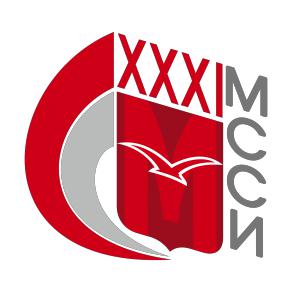 (общекомандный)Гл. судья:                                                                                       Пряникова Н.Г.№ п/пКомандаМесто1РГСУ12РГУФКСМиТ23НИМГСУ34ГУЗ45РГАУ-МСХА56РАНХиГС67Финуниверситет78МФТИ8